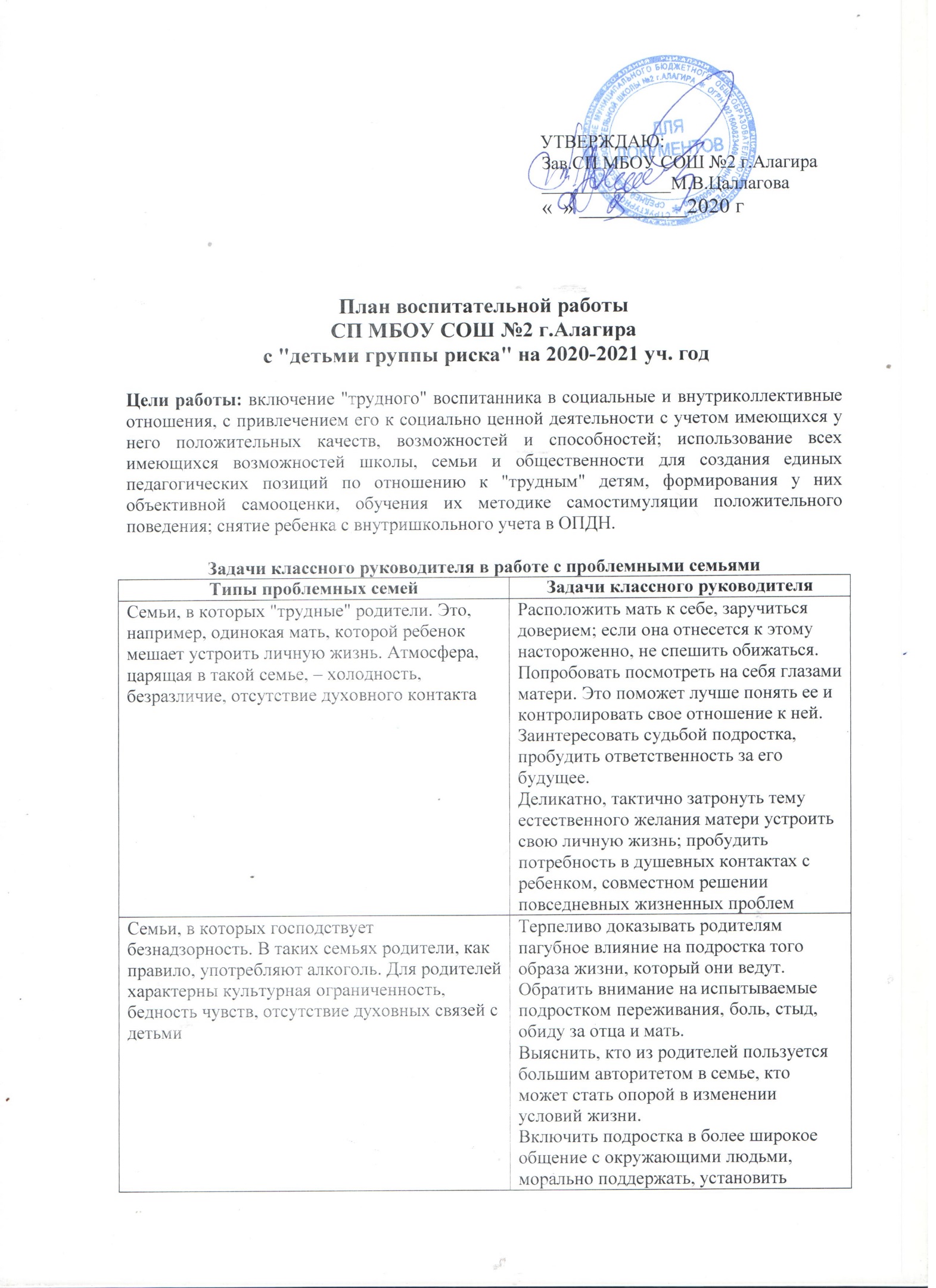 Основными направлениями работы школы с "трудными" учащимися являются:Изучение проблемных детей.Составление классным руководителем индивидуального плана работы с этими детьми.Организация помощи педагогически запущенным детям. Классный руководитель должен:научить детей самостоятельно готовить уроки, преодолевать трудности;создавать "ситуацию успеха" для таких учащихся;вовлекать ребенка в интересующую его деятельность (игру, труд, учебу, досуг);обучать правильно относиться к неудачам, исправлять ошибки;учить уважать товарищей и взрослых;развивать умение прощать друг другу слабости и недостатки.Воспитательная работа с учащимисяРабота с коллективом учащихся.Деятельность, направленная на выявление педагогически запущенных детей через коллективные творческие дела, классное самоуправление и т. д.Индивидуальная работа со слабоуспевающими.Организация помощи педагогически запущенным детямПлан мероприятий по работе с педагогически запущенными детьми и неблагополучными семьямиЗаместитель заведующего по ВР:                                         Дзгоева Л.В.контрольСемьи, характеризующиеся педагогической неграмотностью родителей. Родители не понимают детей, обнаруживают полное незнание методов педагогическоговоздействия, недооценивают значение семейного воспитания, подрывают авторитет школы и учителейСформировать у родителей потребность в педагогических знаниях черезпроведение с ними консультаций, включение их в систематическую работу школы с родителями.Пробудить интерес к самообразованию. Внушить мысль о том, что все дети нуждаются в образованных родителяхСемьи, в которых приоритет отдается материальному благополучию над духовнойжизнью.Дети в таких семьях растут эгоистами, излишне практичными потребителями.Родители эти качества поощряютИзменить жизненную ориентацию родителей.Заинтересовать подростка развитием внутреннего духовного мира.При встречах с родителями дома и в школе использовать косвенноевоздействие, опираясь на здоровые интересыСемьи, в которых родители предъявляют к детям завышенные требования, часто граничащие с жестокостью. Детей частонаказывают физически, в результате чего они растут озлобленными и жестокимиДоказать родителям, что с ребенком надо обращаться как с равным, отказаться от действий с позиции силы. Относиться к ребенку как к человеку, который имеет равные права на самостоятельность и уважение.Доказать, что терпение и снисходительность к ребенку – главное средство в воспитанииНаправления работы,мероприятияСрокиисполненияОтветственный1. Организация педагогической помощи1. Организация педагогической помощи1. Организация педагогической помощи1.1. Создание благоприятных условий для развития личностиучащихся.В течение годаКлассный руководитель1.2. Отслеживание пробелов вПостоянноАдминистрация, учителя-знаниях, умениях и навыкахучащихся.предметники1.3. Проведение дополнительныхзанятий, консультаций. Снятие "синдрома неудачника".По просьбе и сразрешения родителейУчителя-предметники1.4. Укрепление положения детей в классном коллективе, помощьучащимся в выполнении общественных поручений.В течение годаКлассный руководитель, старший вожатый, зам. директора по ВР2. Организация медицинской помощи2. Организация медицинской помощи2. Организация медицинской помощи2.1. Проведение диспансерного осмотра детскими врачами с целью диагностики отклонений от нормального поведения, причин психофизиологического,неврогенного характера.Систематическиродители2.2. Предупреждение привычек к курению, влечению к алкоголю и токсичным средствам: анкетирование учащихся 1-11 классов, родителей;заседание "круглого стола" на тему "Наркомания, алкоголизм –слабость или болезнь"; лекции для родителей:по профилактике курения, наркомании, токсикомании, алкоголизма.по профилактике ДТП, правонарушенийВ течение года по планам классных руководителейКлассные руководители, Совет профилактики3. Организация психологической помощи3. Организация психологической помощи3. Организация психологической помощи3.1. Выявление проблем семейноговоспитания (наблюдение, беседы).В течение годаКлассный руководитель3.2. Индивидуальные беседы с учащимися с целью помочь им совершать более осознанныепоступки.СистематическиКлассный руководитель4. Организация свободного времени4. Организация свободного времени4. Организация свободного времени4.1. Изучение интересов испособностей учащихся.В течение годаКлассный руководитель4.2. Вовлечение детей в кружки, секции, общественно полезную деятельность, детскиеобщественные организации.Сентябрь – октябрьКлассные руководители, родители, руководители кружков, зам. директора поВР4.3. Изучение читательских интересов, запись в библиотеку, отслеживание периодичности ее посещения, помощь в составлениисписка интересных и необходимых для развития книг.СентябрьБиблиотекарь4.4. Изучение участия детей внеформальных объединениях поВ течение годаКлассные руководителиместу жительства.4.5. Поощрение любых видов художественного и техническоготворчества детей и участия их в общественных и классных делах.В течение годаКлассный руководитель, зам. директора по ВР4.6. Организация сезонных оздоровительных досуговыхшкольных лагерей и групп продленного дняСентябрь, ноябрь, январь, март, июньКлассный руководитель, зам. директора по ВРНаименование мероприятийСрокиисполненияОтветственные1. Выявление педагогически запущенных детей инеблагополучных семейВ течение годаАдминистрация, классные руководители, Совет попрофилактике2. Изучение причин социально- педагогической запущенностиребенкаПо мере выявленияКлассный руководитель, ОПДН, Совет по профилактике3. Ведение картотекипедагогически запущенных детей и неблагополучных семейВ течение годаКлассный руководитель, Совет по профилактике4. Собеседование с классными руководителями 1–11 классов попрофилактике правонарушений1 раз в полгодаСовет по профилактике5. Заседания Совета попрофилактике правонарушений1 раз в четвертьСовет по профилактике, ОППН6. Рейды в неблагополучные семьи и семьи педагогическизапущенных детейПо мере необходимостиКлассные руководители7. Изучение положенияподростка в коллективеПо меренеобходимостиКлассные руководители, Советпо профилактике8. Беседа с педагогически запущенными детьми и родителями по профилактикеправонарушений1 раз в четверть По мере необходимостичащеКлассные руководители, Совет по профилактике9. Единый день отказа от куренияНоябрьКлассные руководители, зам.директора по ВР10. Всемирный день здоровья7 апреляАдминистрация, классныеруководители